Ancient Order of Hibernians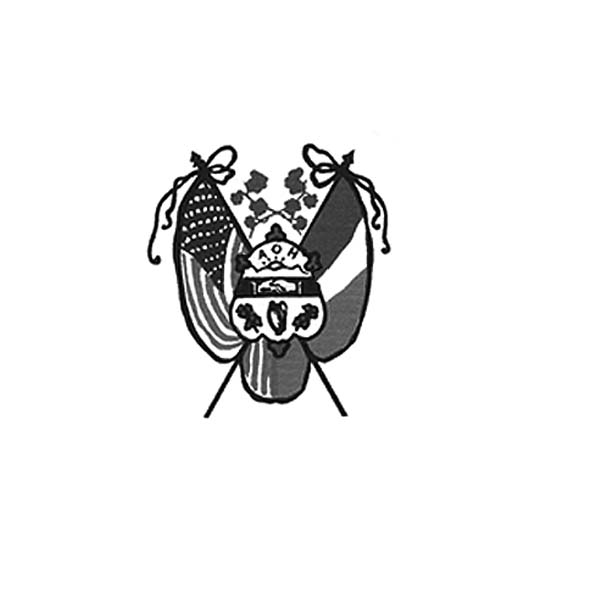 of Hampden Hampshire CountiesPO Box 6535                       Holyoke, MA 01041-0826Next meeting – AOH – Monday, May 2, 7 p.m. at The Wherehouse?LAOH – Monday, May 2, 6 p.m. at The Wherehouse?​  In ainm an Athar agus an Mhic agus an Spiorad Naoimh, Amen.    The Hennessey Hoe-down, our traditional summer picnic, in Holyoke is Back! And the public is invited to attend. The event will be held at Hamel’s Summit View Pavilion, 555 Northampton St., Holyoke, Sunday August 28, 2022, 1 to 4 p.m. rain or shine. Entertainment will be provided by the Jim O’ Connor and the Boston Blackthorn Band. The picnic is presented by the Hibernians of Hampden/Hampshire Counties to benefit The Maurice A. Donahue Memorial Scholarship. Tickets are $20.00 per person for adults and children ages 11 and up;  children ages 6-10, $10.00. For reservations by Monday, August 22 call John Gaughan @860-904-3056 or Fran Hennessey@ 413-785-5687. There will be Irish and American music, dancing, hot dogs, hamburgers, BBQ chicken, baked beans, dessert, coffee, cash bar, raffle, and children’s games with prizes.   Raffle prizes for the picnic on August 28th are needed. Please bring them to the meeting in May and give them to John Gaughan or Fran Hennessey. We need children’s prizes for the games. Please give them to Paula Paoli or Pete Hogan at the May Meeting. Call Fran Hennessey at 413-883-0729 if you want to give a prize but can’t make meetings, he will pick them up.   Applications for the Maurice A. Donahue Scholarships are still available on-line at www.AOH-Holyoke.com. To be eligible, the applicant must be a family member of a Hibernian in good standing. Scholarships will be awarded at the picnic.      Thanks Cheryl Dupont and to all the Ladies from LAOH, Maureen Hennessey, and the Ladies from Holy Cross Cursillo Group of  Springfield who made sandwiches for April 24,2022 for Kate’s Kitchen.  We thank Joe O’ Connor and Frank Hennessey for delivering them to Kate’s. We will continue to make sandwiches for Sunday, June 5 unless things change.   Steven Suprenant is collecting pop, beer and hard seltzer can tabs for the Shriners Hospital. If you have any, please bring them to the May 2 meeting.      Applications for the Maurice A. Donahue Scholarships are still available on-line at www.AOH-Holyoke.com. To be eligible, the applicant must be a family member of a Hibernian in good standing.       The popular Healy’s Irish Radio program is changing stations in May.  Saturday April 30, 2022 will be the last time the Healy’s Program will be on WACE 730 AM, 11 a.m. -1 p.m.. The station is closing down. Their new station will be Kool Radio WACM 100.1 FM 1270 AM on Saturdays from 11am-1pm starting May 8, 2022. We wish them good luck in their new Digs.   Have you paid your 2022 year AOH dues? The cost is still $30. You can mail payment to AOH c/o Peter Hogan at 22 County Road, Holyoke, MA  01040.    The club is looking to sponsor a booth at the Irish festival on June 4 at the Northampton Fair Grounds. Volunteers will be needed. This is an opportunity to recruit new members. More information to follow.LAOH News   The drawing for the 2022 LAOH Irish quilt will be held at the May 2 meeting, 6:00 p.m. at The Wherehouse?.. It is always an exciting moment when the winning ticket is picked. Come on down and join the fun.   Plans are already underway for the 2023 quilt.     Welcome to Debbie Schaier on becoming the newest member of the LAOH. Debbie is our President Patrick Hogan’s mother. Happy Mother’s Day, Deb!    The Ladies would like to host another Chip N Putt tournament this year, and need help with planning. If you would like to volunteer,  come to the next meeting.     Our order of Men’s and Women’s AOH/LAOH jackets is now being prepared.. If you ordered a jacket, call Paula at 413-210-6031 or email her at paulaakpaoli@gmail.com if you’re unsure of  the cost of your jacket. Men’s and women’s sizes S-XL are $52.00, XXL are $54.00, XXXL are $56.00, name embroidered on sleeve- is $4.00 extra.         Please bring a check made out to CJF Sales to the meeting May 2nd for your order.           Please contact Pat Murphy if you are unsure if your $25.00 dues are paid for 2021, or would like to pay for 2022.   If you are receiving a printed copy of the newsletter and want it sent by email instead, please contact Paula Paoli at paulaakpaoli@gmail.com or 413-210-6031 provide your email. We appreciate those who have changed to email to save our division the cost of printing and postage.Upcoming Events: Kate’s Kitchen –  The AOH/LAOH will be making PB&J sandwiches for Kate’s Kitchen on June 5. Contact Fran Hennessey at 883-0729 if you would like to help.Hennessy Hoe-Down Summer Picnic– Sunday afternoon, August 28, 1 – 4 p.m. at The Summit View Banquet Pavilion. ICC NewsThe Trinity Pub   The Trinity Pub at the Irish Cultural Center is open 5 days a week; Wednesday through Saturday 4 p.m. to 10 p.m. and on Sunday, 1 p.m. to 6 p.m.     Celebrate the opening of the outdoor patio with a party on Thursday, May 26, 6 – 10 p.m. There will be a buffet provide by Bueno & Sano with live music from Freddie Marion and a DJ. Tickets are $50 for ICC patrons and $55 for non- patrons. Seating is limited. Tickets are required. Call 413-342-4358 for reservations. La’ na Gaeilge: Irish Language Day May 7     La’ na Gaelige will take place on Zoom on Saturday, May 7 from noon to 3:30 p.m. The event will be hosted by Irish Fulbright Scholar Realtin Mc Elhinney. The program is free, but registration is required  to learn more contact the ICC at www.irishcenterwne.org.Remember the AOH in Your Will    Please consider the Order when writing or rewriting your will, and add a paragraph with the lines of   “I leave to the Ancient Order of Hibernians in America (X percent of my estate or a specific dollar amount) for its charitable works.”   In continued memory of  Doc Dean and our commitment to Kate’s Kitchen.  Providence Ministries is in need of canned goods. Please bring a can or two to the meeting on Monday night.In ainm an Athar agus an Mhic agus an Spiorad Naoimh, Amen.